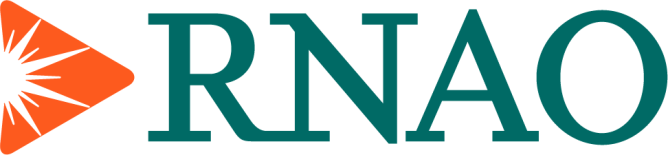 [Insert newsworthy headline – e.g. Local politicians meet with nurses in their workplace][CITY], [month] [day], [year] – Nurses are set to engage with local MPPs on [DATE] at [ORGANIZATION] to share their successes, challenges, and issues affecting the profession and those they provide care for as part of the Registered Nurses’ Association of Ontario’s (RNAO) annual Take Your MPP To Work event.This initiative encourages politicians to better understand the central role nurses play in the province’s health system. MPPs will also be reminded of RNAO’s call for the government to create opportunities so that nurses build their careers in Ontario, as well as the urgency to tier down the barriers to stop the exodus – as outlined in RNAO’s recent Nursing Career Pathways report.  On this visit MPP [ENTER MPP’S NAME] will learn about the roles and responsibilities of nurses in [NAME OF SECTOR, e.g. long-term care, home care, acute care] and how they use their knowledge and skills to provide care. INSERT QUOTE FROM CHAPTER PRESIDENT (Suggested quote: “A strong and vibrant nursing workforce is the key to a well functioning health system and a healthy population,” says [NAME], [ROLE].)What: RNAO’s annual Take Your MPP To Work event Who: 	MPP name and ridingNurses from [ORGANIZATION AND/OR CHAPTER/REGION NAME]When:	[DATE] at [TIME] Where: [LOCATION]Media are welcome to attend the event. [REMOVE IF NOT APPLICABLE]The Registered Nurses’ Association of Ontario (RNAO) is the professional association representing registered nurses, nurse practitioners and nursing students in Ontario. Since 1925, RNAO has advocated for healthy public policy, promoted excellence in nursing practice, increased nurses’ contribution to shaping the health system, and influenced decisions that affect nurses and the public we serve. For more information about RNAO, visit RNAO.ca or follow us on Twitter, Facebook and Instagram. For more information about Take Your MPP To Work, please visit RNAO’s website. - 30 -For more information, please contact:NameRoleOrganizationPhone numberEmail

Madison Scaini
Communications Officer/Writer
Registered Nurses' Association of Ontario (RNAO)
1-800-268-7199 ext. 274
416-408-5645
mscaini@RNAO.ca